ДЕРЖАВНА СЛУЖБА З ПИТАНЬ ГЕОДЕЗІЇ,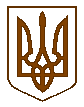 КАРТОГРАФІЇ ТА КАДАСТРУГОЛОВНЕ УПРАВЛІННЯ ДЕРЖГЕОКАДАСТРУ У ЗАКАРПАТСЬКІЙ ОБЛАСТІАЛЬБОМ-АТЛАСз резервування земельних ділянок для учасників антитерористичної операції на території Великоберезнянського району (станом на 01.01.2019 року)2019Великоберезнянська селищна радаВеликоберезнянська селищна радаКадастровий номер – 2120855100:05:008:0030Площа земельної ділянки – 6,8752 га 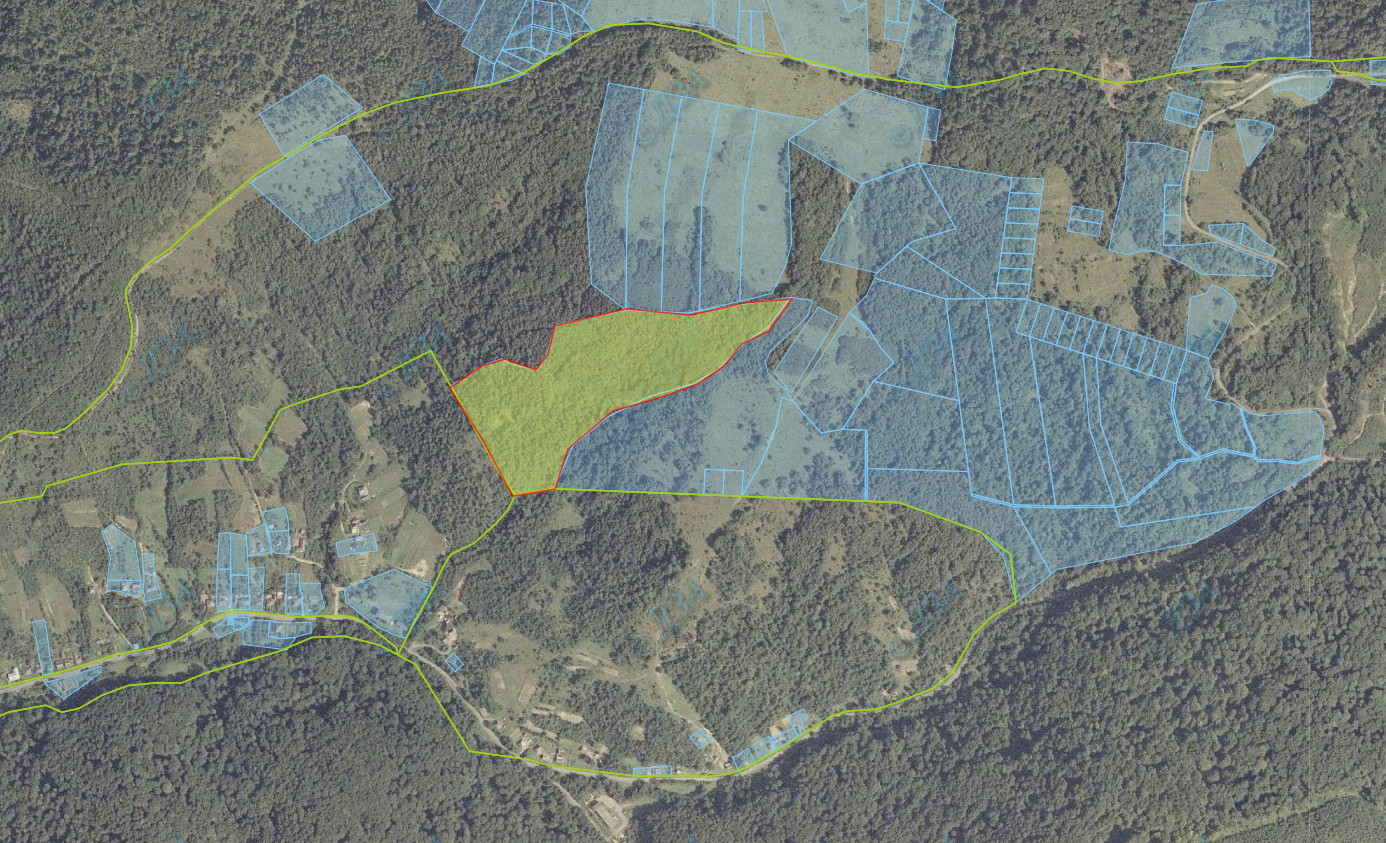 зарезервована земельна ділянка
Великоберезнянська селищна радаКадастровий номер – 2120855100:05:008:0031Площа земельної ділянки – 5,4209 га зарезервована земельна ділянка
Розтоцько-Пастільська сільська радаРозтоцько-Пастільська сільська радаКадастровий номер – відсутній (за межами населеного пункту с. Костева Пастіль)Площа земельної ділянки – 9,2210 га 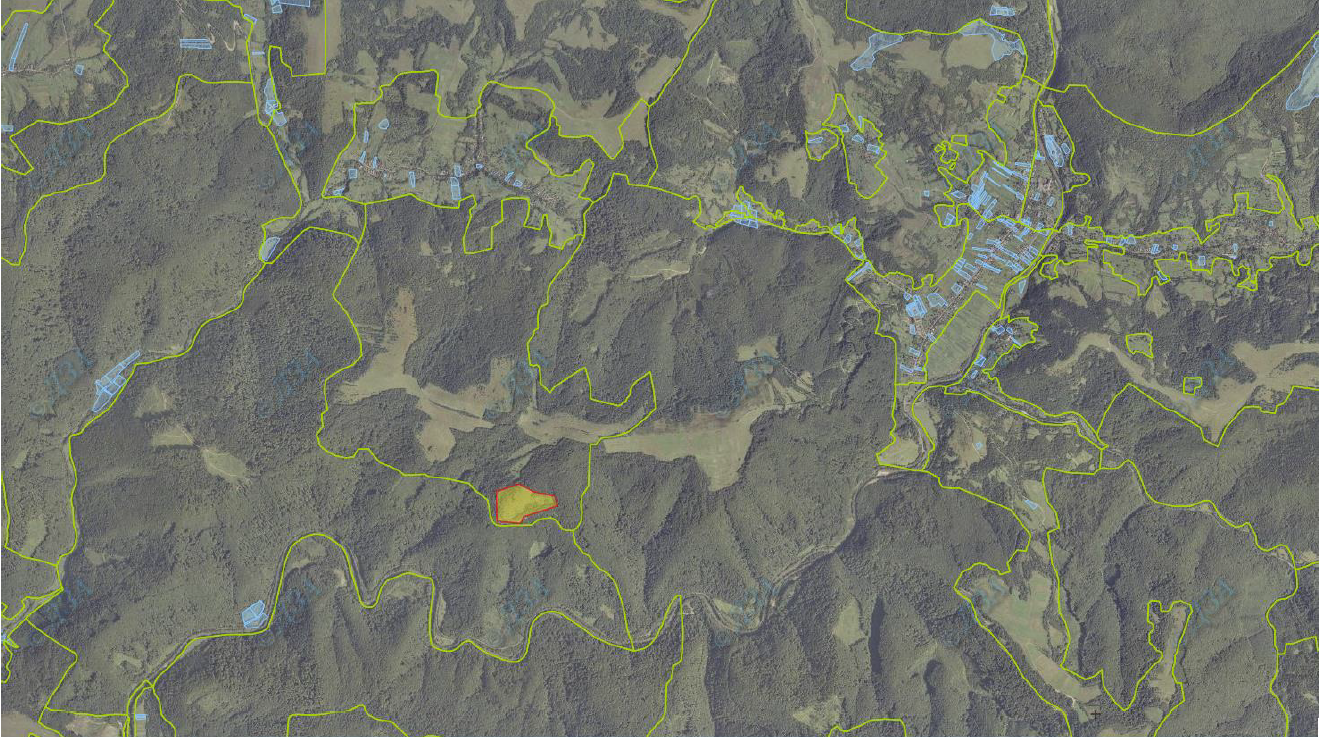 зарезервована земельна ділянка
Малоберезнянська сільська радаМалоберезнянська сільська радаКадастровий номер – 2120883600:02:003:0010Площа земельної ділянки – 8,9361 га 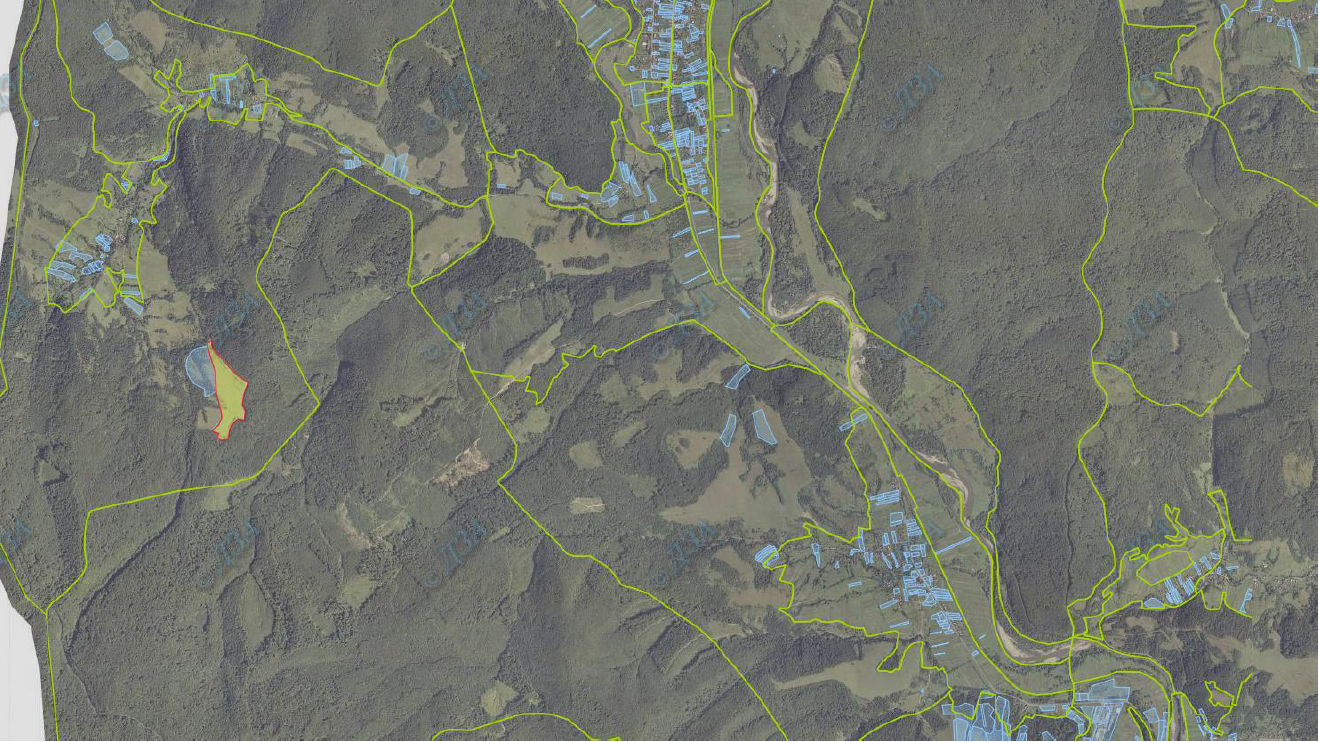 зарезервована земельна ділянка
Забрідська сільська радаЗабрідська сільська радаКадастровий номер – 2120881800:02:001:0014Площа земельної ділянки – 27,6383 га 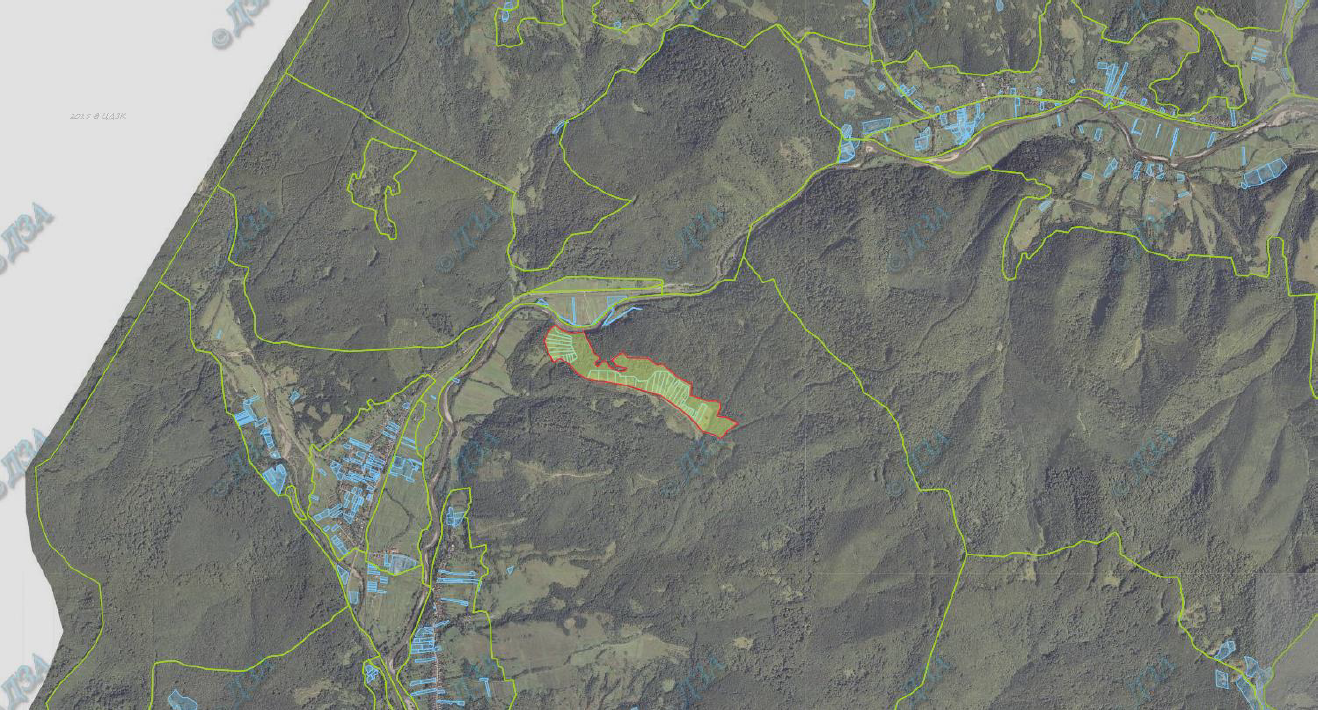 зарезервована земельна ділянка
Волосянківська сільська радаВолосянківська сільська радаКадастровий номер – 2120881300:04:001:0005Площа земельної ділянки – 26,3248 га 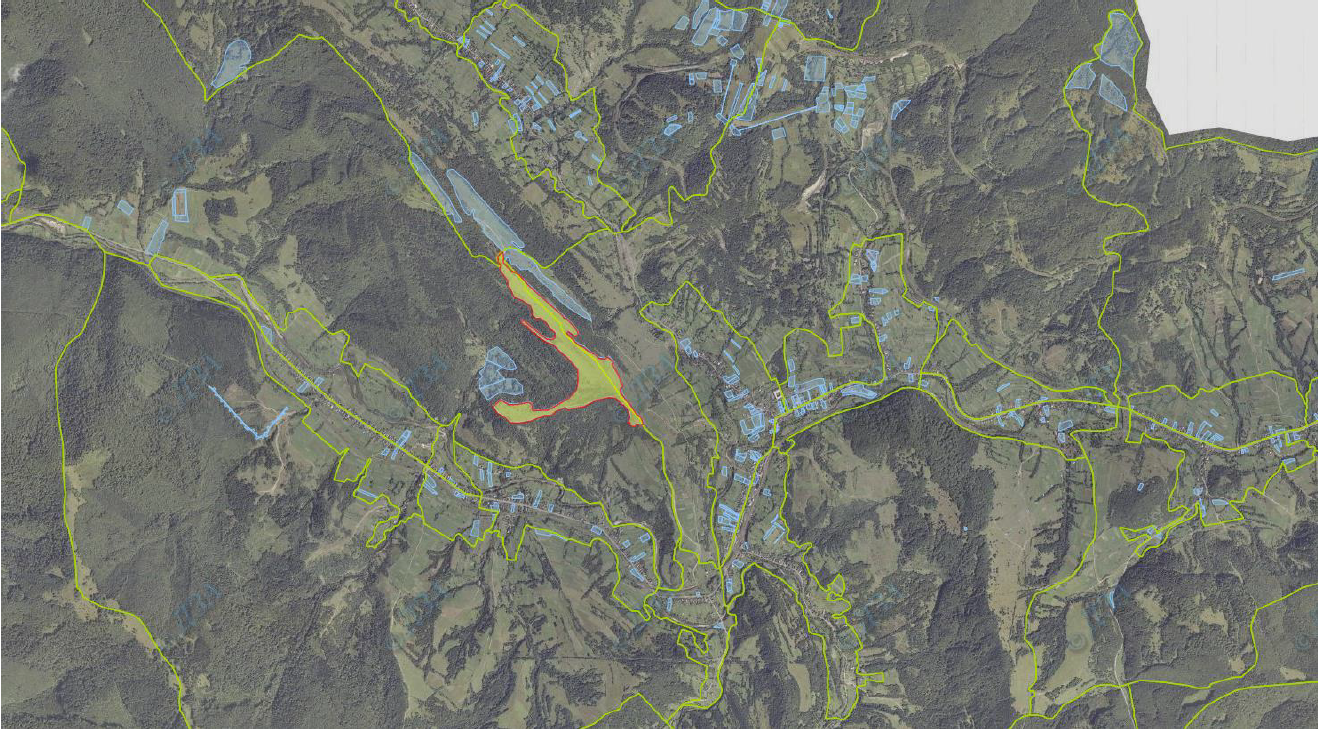 зарезервована земельна ділянка
Верховино-Бистрянська сільська радаВерховино-Бистрянська сільська радаКадастровий номер – 2120880800:02:002:0017Площа земельної ділянки – 14,4274 га 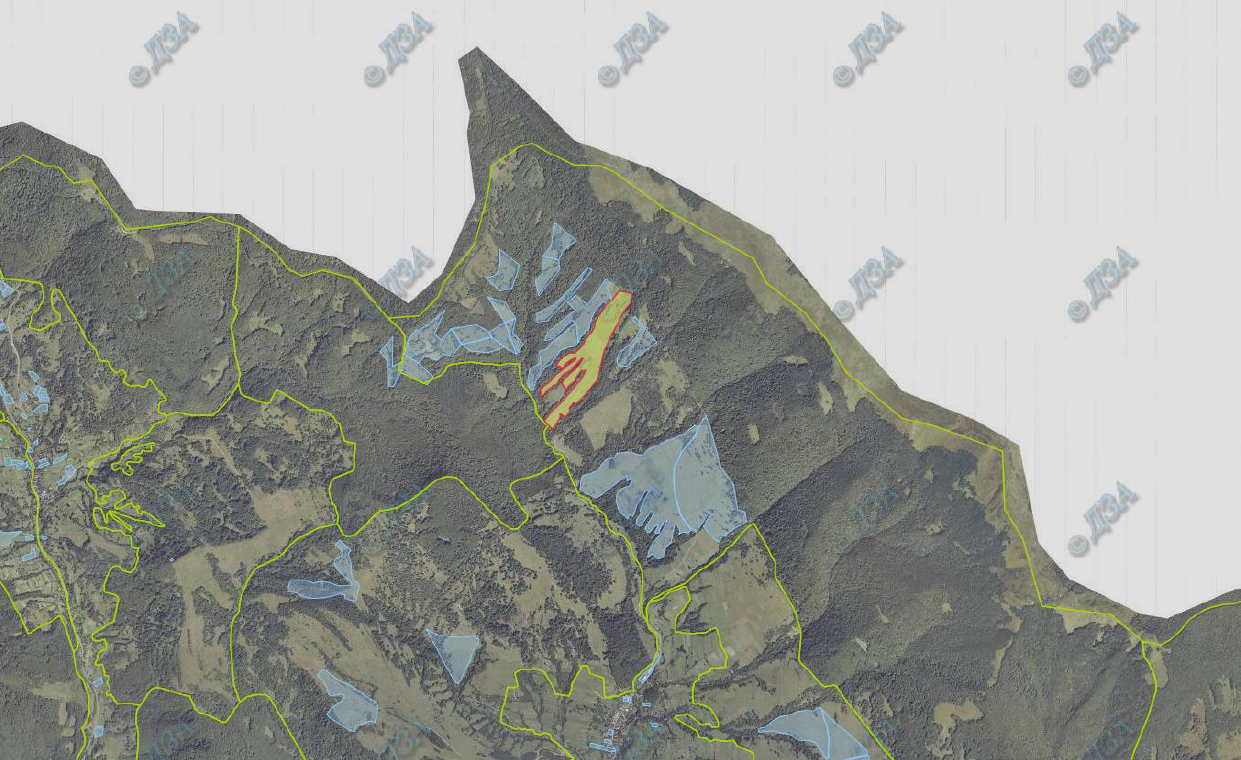 зарезервована земельна ділянка
Верховино-Бистрянська сільська радаКадастровий номер – 2120880800:02:002:0018Площа земельної ділянки – 22,8305 га 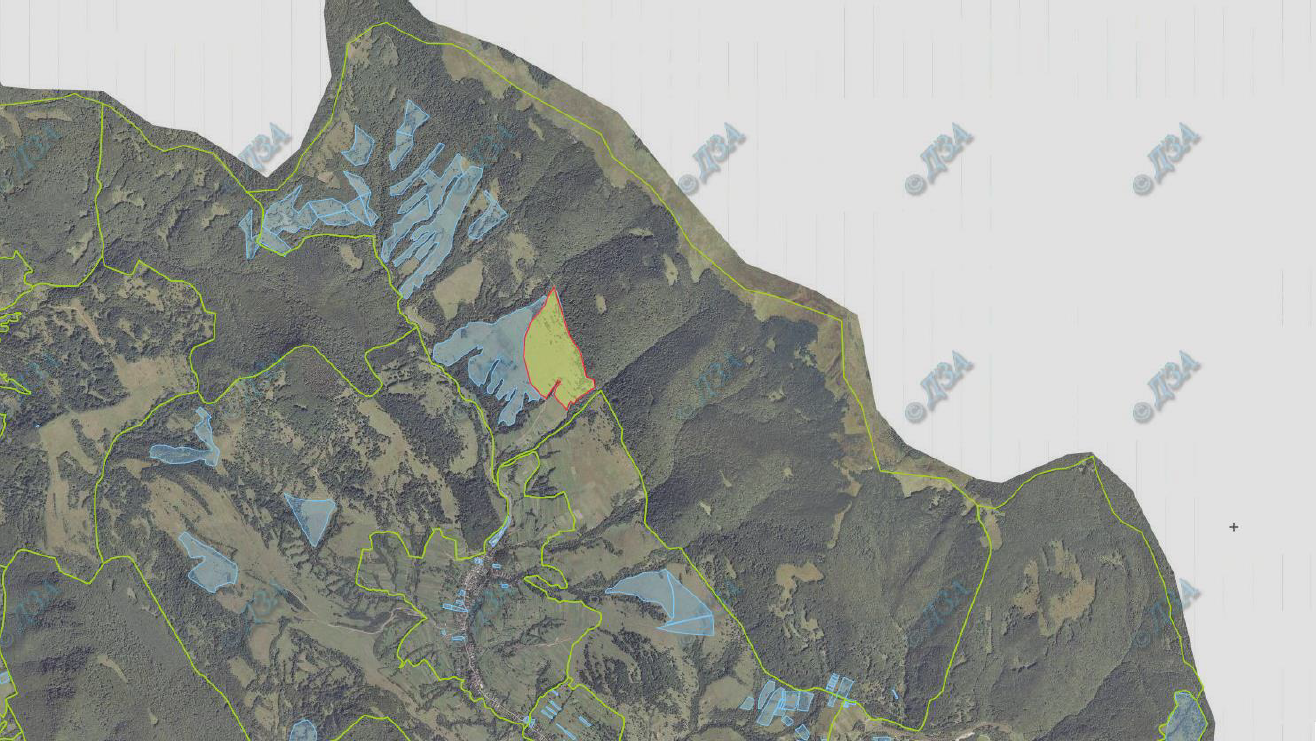 зарезервована земельна ділянка
Тихівська сільська радаТихівська сільська радаКадастровий номер – 2120886400:02:002:0005Площа земельної ділянки – 9,3422 га 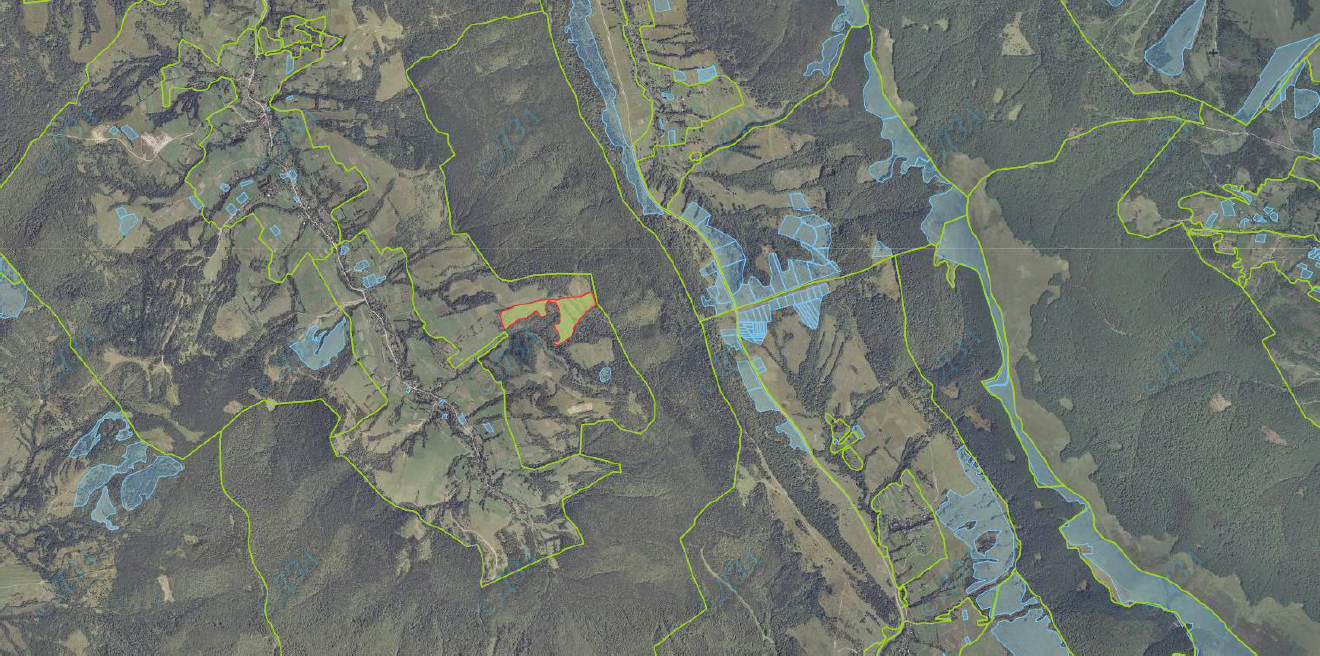 зарезервована земельна ділянка
Тихівська сільська радаКадастровий номер – 2120886400:03:003:0005Площа земельної ділянки – 48,1304 га 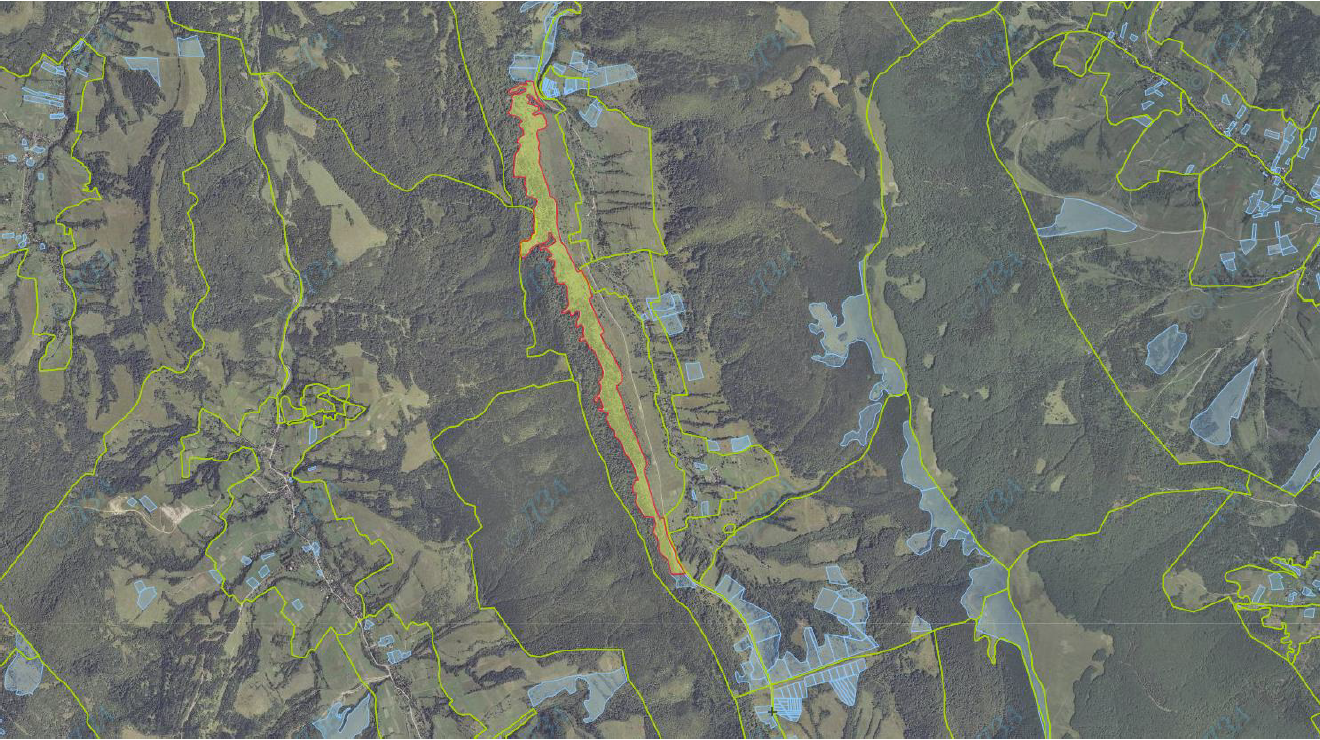 зарезервована земельна ділянкаТихівська сільська радаКадастровий номер – 2120886400:03:001:0017Площа земельної ділянки – 7,6978 га 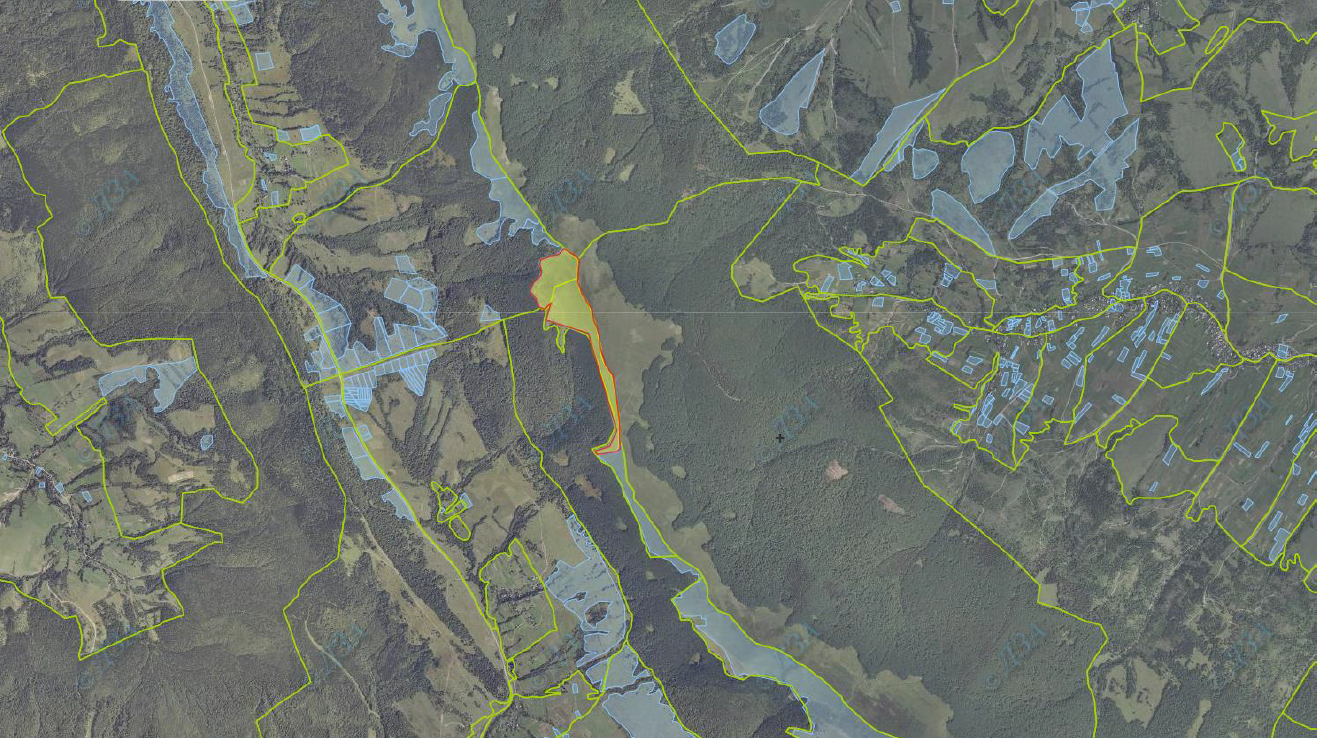 зарезервована земельна ділянка
Ужоцька сільська радаУжоцька сільська радаКадастровий номер – 2120886800:01:001:0007Площа земельної ділянки – 8,1397 га 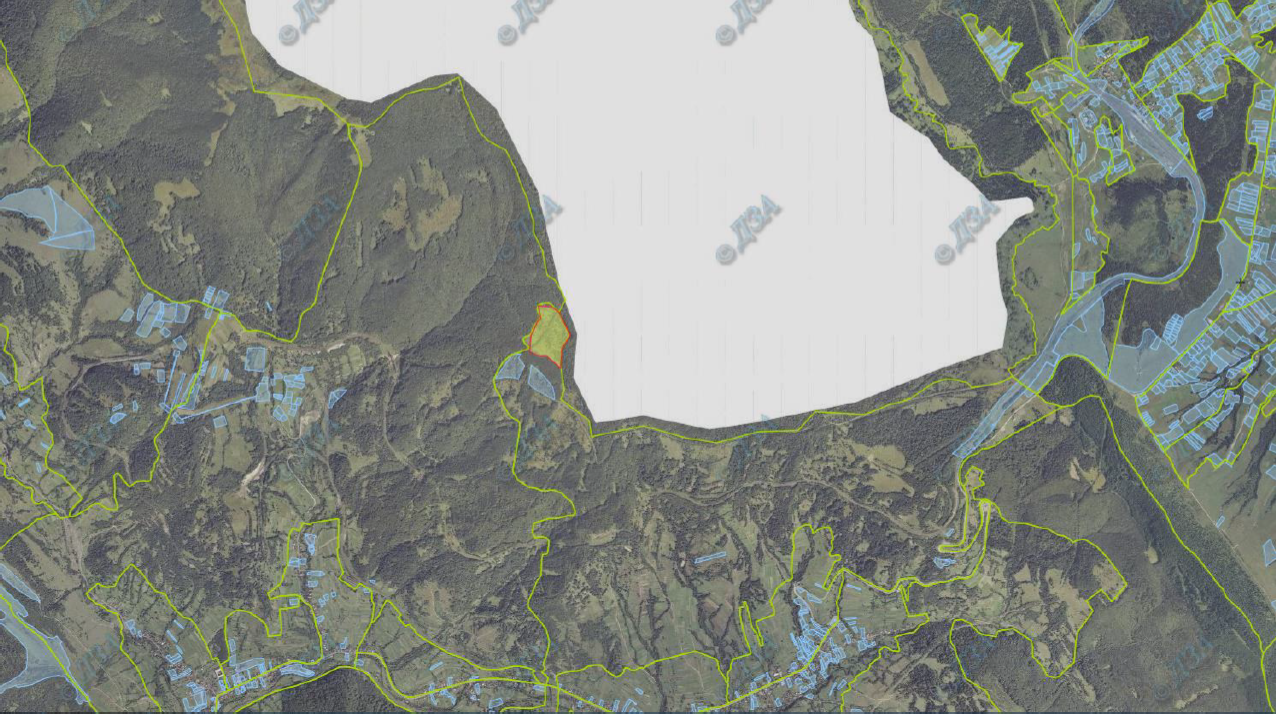 зарезервована земельна ділянка
Чорноголівська сільська радаЧорноголівська сільська радаКадастровий номер – 2120887200:01:001:0021Площа земельної ділянки – 4,2129 га 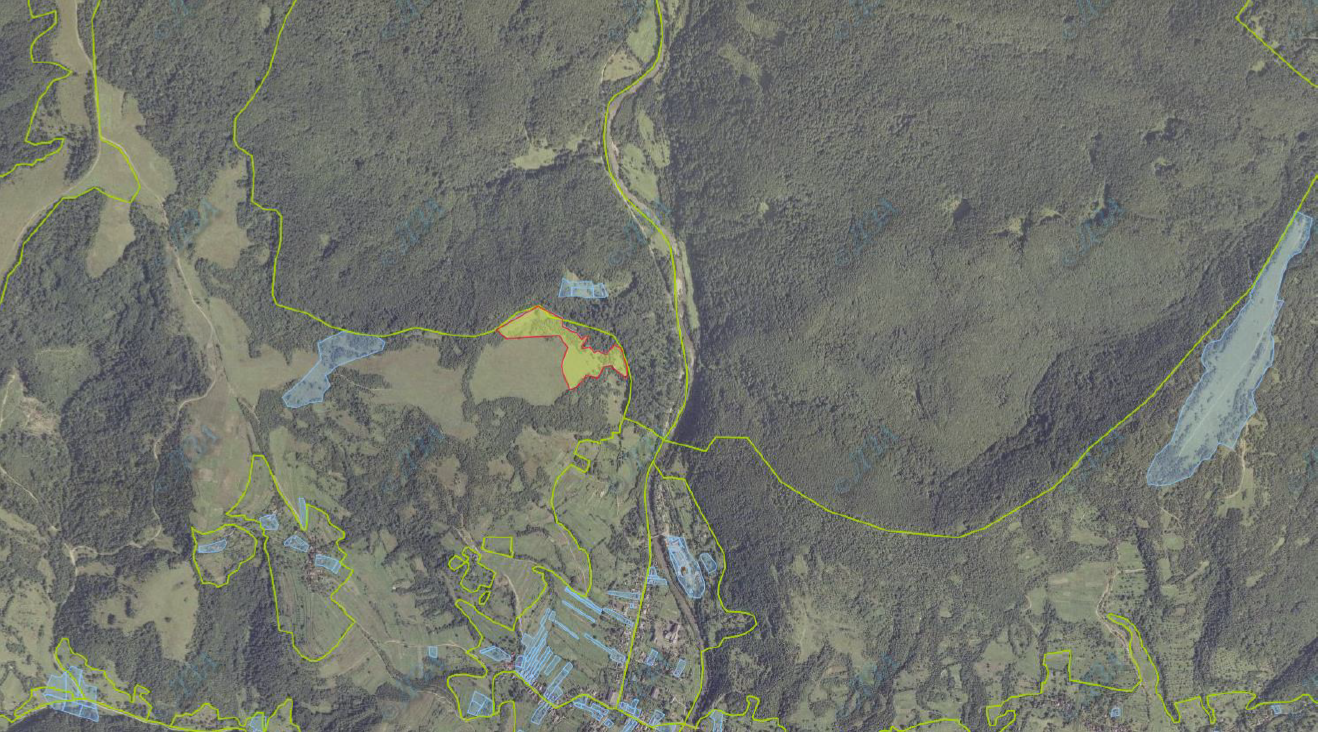 зарезервована земельна ділянкаЧорноголівська сільська радаКадастровий номер – 2120887200:01:001:0022Площа земельної ділянки – 3,4330 га 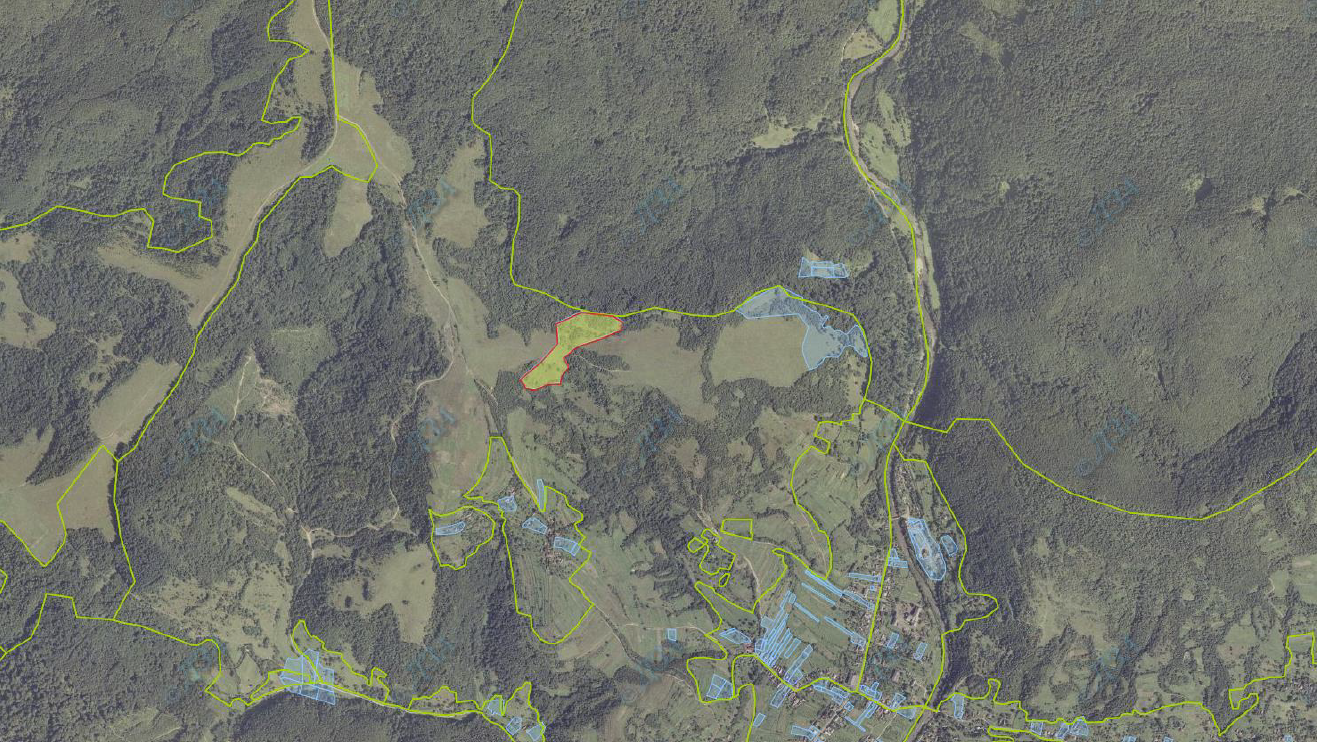 зарезервована земельна ділянкаЧорноголівська сільська радаКадастровий номер – 2120887200:02:002:0016Площа земельної ділянки – 10,2587 га 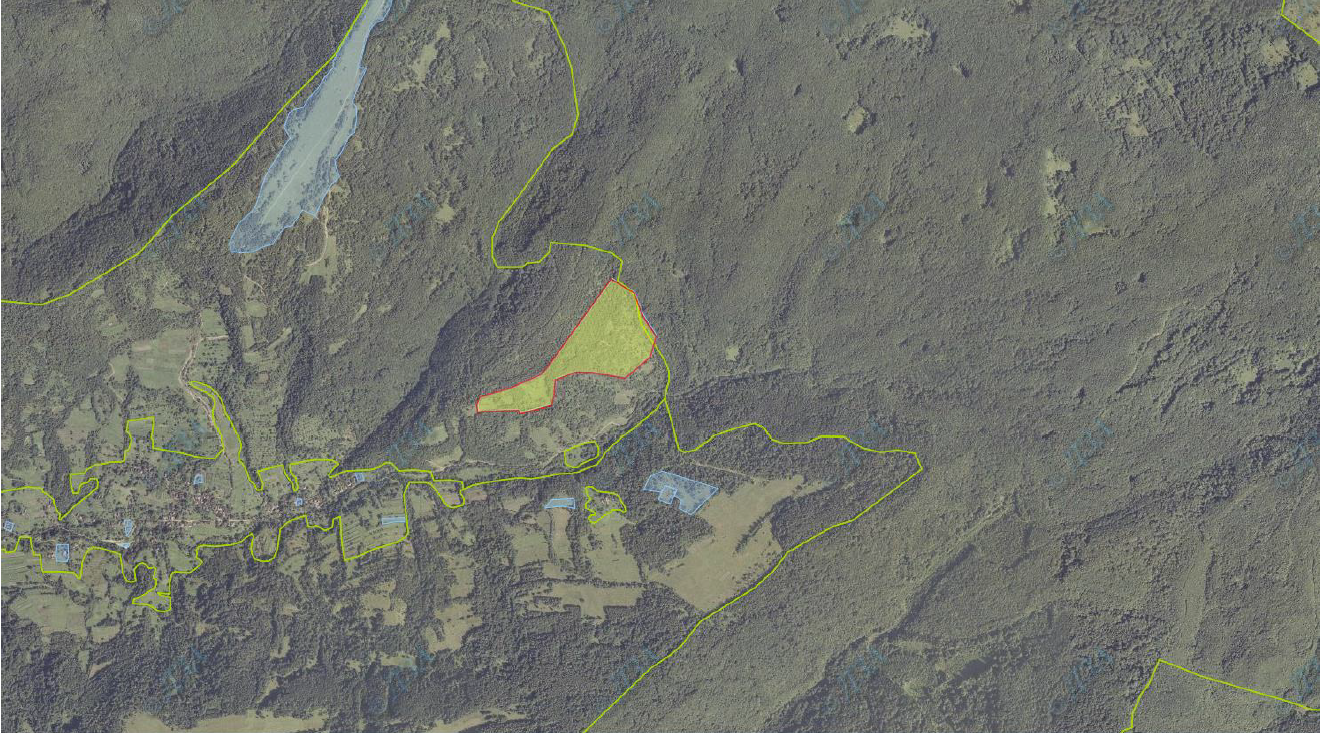 зарезервована земельна ділянкаЧорноголівська сільська радаКадастровий номер – 2120887200:02:002:0017Площа земельної ділянки – 15,6481 га 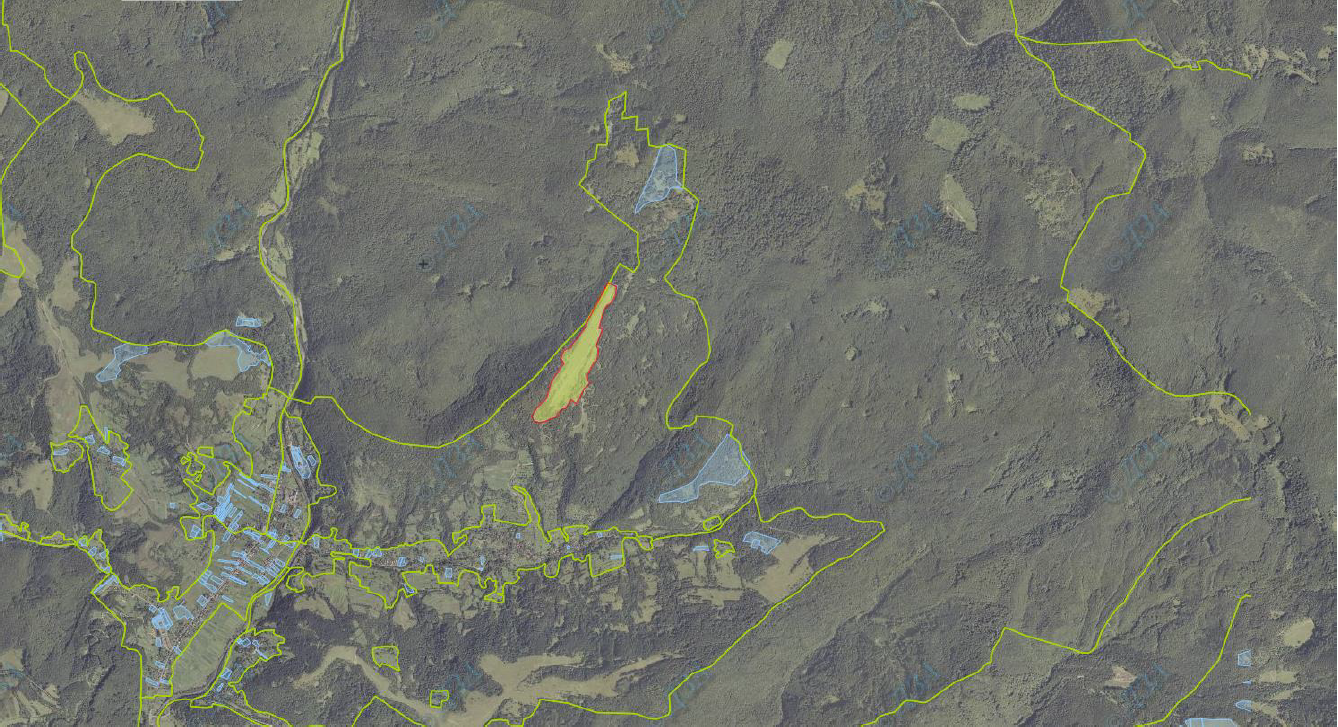 зарезервована земельна ділянкаЧорноголівська сільська радаКадастровий номер – 2120887200:02:002:0018Площа земельної ділянки – 6,6091 га 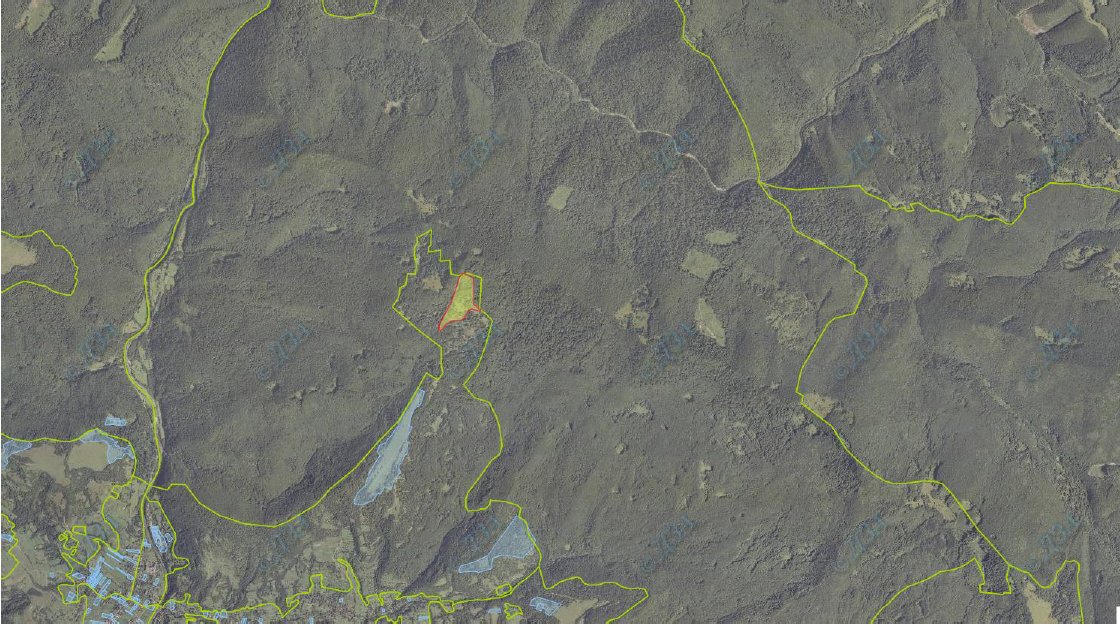 зарезервована земельна ділянка
Лубнянська сільська радаЛубнянська сільська радаКадастровий номер – відсутній (номер кадастрового кварталу -  2120887200:01:001, за межами населеного пункту с. Лубня (контур 574) в урочищі «Жолоби») Площа земельної ділянки – 11,8419 га 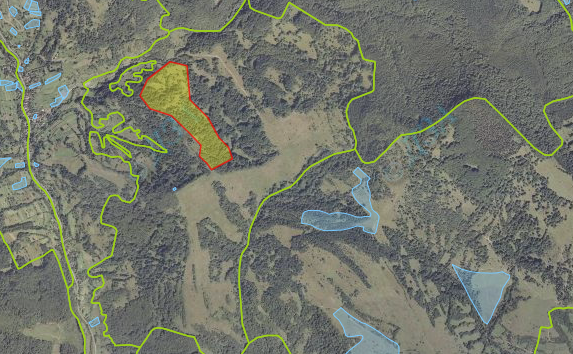 зарезервована земельна ділянка